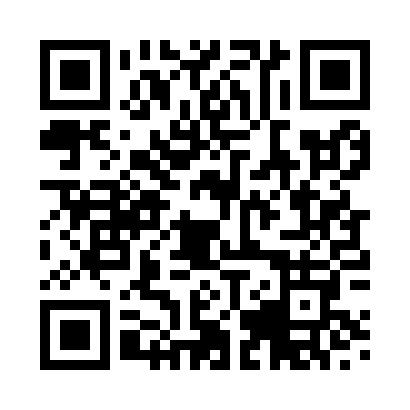 Prayer times for Kryvyi Rih, UkraineWed 1 May 2024 - Fri 31 May 2024High Latitude Method: Angle Based RulePrayer Calculation Method: Muslim World LeagueAsar Calculation Method: ShafiPrayer times provided by https://www.salahtimes.comDateDayFajrSunriseDhuhrAsrMaghribIsha1Wed3:195:2812:444:438:0010:002Thu3:175:2612:434:438:0110:023Fri3:145:2512:434:448:0310:054Sat3:115:2312:434:448:0410:075Sun3:095:2212:434:458:0510:096Mon3:065:2012:434:458:0710:127Tue3:035:1912:434:468:0810:148Wed3:015:1712:434:468:0910:169Thu2:585:1612:434:478:1110:1910Fri2:555:1412:434:478:1210:2111Sat2:535:1312:434:488:1310:2412Sun2:505:1212:434:488:1510:2613Mon2:475:1012:434:498:1610:2814Tue2:455:0912:434:498:1710:3115Wed2:425:0812:434:508:1910:3316Thu2:405:0612:434:508:2010:3617Fri2:375:0512:434:518:2110:3818Sat2:345:0412:434:518:2210:4119Sun2:325:0312:434:528:2410:4320Mon2:295:0212:434:528:2510:4521Tue2:265:0112:434:538:2610:4822Wed2:265:0012:434:538:2710:5023Thu2:264:5912:434:548:2810:5324Fri2:254:5812:434:548:3010:5425Sat2:254:5712:434:548:3110:5426Sun2:254:5612:444:558:3210:5527Mon2:244:5512:444:558:3310:5528Tue2:244:5412:444:568:3410:5629Wed2:244:5312:444:568:3510:5630Thu2:244:5312:444:578:3610:5731Fri2:234:5212:444:578:3710:57